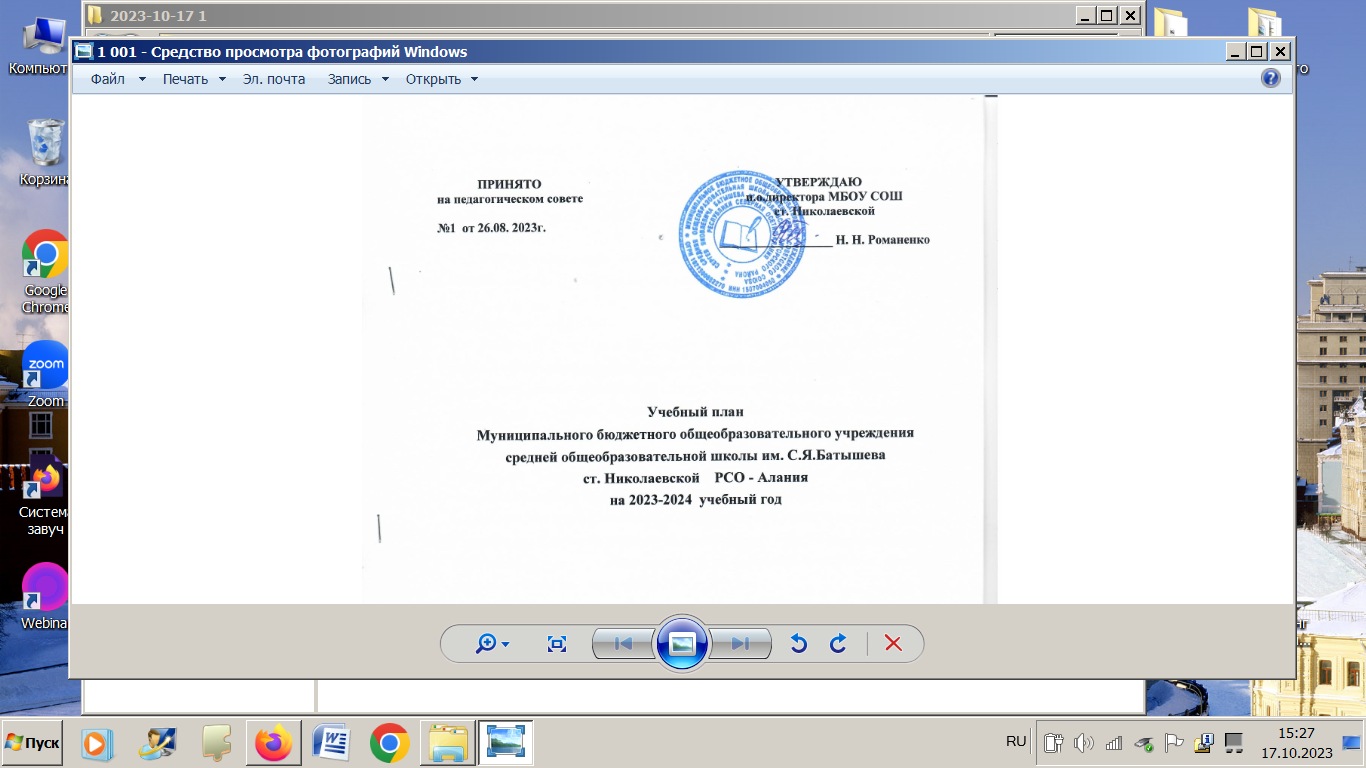 1.ПОЯСНИТЕЛЬНАЯ ЗАПИСКА1.1. Учебный планУчебный план - документ, который определяет перечень, последовательность и распределение по периодам обучения учебных предметов, курсов, дисциплин (модулей), практики, иных видов учебной деятельности и формы промежуточной аттестации обучающихся. Учебный план является частью основной образовательной программы начального, основного и среднего общего образования МБОУ  СОШ ст. Николаевской.1.2. Внеурочная деятельностьВнеурочная деятельность нацелена на организацию занятий по направлениям и является неотъемлемой частью образовательного процесса на всех уровнях образования. Школа предоставляет обучающимся возможность выбора широкого спектра занятий, направленных на развитие школьника. Часы, отводимые на внеурочную деятельность, используются по желанию и запросу обучающихся и их родителей.Часы, отведенные на внеурочную деятельность, учитываются при определении обязательной допустимой нагрузки. Внеурочная деятельность представлена по направлениям развития личности согласно ФГОС (спортивно-оздоровительное, духовно-нравственное, социальное, общеинтеллектуальное, общекультурное) в различных формах ее организации, отличных от урочной системы обучения – кружки, секции, подготовка к олимпиадам, проектная деятельность, а также проведение тематических классных, школьных, внешкольных мероприятий.Для индивидуального учета образовательных результатов обучающихся используется технология портфолио.Эти часы реализуются через кружки, студии, клубы. На занятиях кружков приобретаются знания о структуре проектной деятельности, способах поиска необходимой для исследования информации и обработки результатов и их презентации. Школьниками  приобретается новый ценностно-окрашенный социальный  опыт. На его основе они смогут в будущем выстраивать собственное социальное поведение.Расписание учебных занятий соответствует данному учебному плану, а его реализация обеспечена:- необходимыми кадрами соответствующей квалификации;-активными программно-методическими комплексами (учебными программами, учебниками, современным классным оборудованием)1.3.Нормативная базаУчебный план является нормативным правовым актом, устанавливающим объём учебного времени, отводимого на освоение образовательных программ по уровням  общего образования.Учебный план школы, реализующий образовательные программы начального общего, основного общего и среднего общего образования на 2023-2024 учебный год разработан на основе следующих нормативных документов:Федеральный закон от 29.12.2012 № 273-ФЗ «Об образовании в Российской Федерации» (действующая редакция); Федеральный государственный образовательный стандарт начального общего образования, утвержденный приказом Министерства просвещения Российской Федерации от 31 мая 2021 года №286 «Об утверждении федерального государственного образовательного стандарта начального общего образования»;Приказ Министерства просвещения Российской Федерации от 22.03.2021 г.№ 115 «Об утверждении порядка организации и осуществления образовательной деятельности по основным общеобразовательным программам - образовательным программам начального общего, основного общего и среднего общего образования»;Приказ Министерства просвещения Российской Федерации от 20.05.2020 г. №254 «Об утверждении федерального перечня учебников, допущенных к использованию при реализации имеющих государственную аккредитацию образовательных программ начального общего, основного общего, среднего общего образования организациями, осуществляющими образовательную деятельность»;Приказ Министерства образования и науки Российской Федерации от 09.06.2016 г. «Об утверждении перечня организаций, осуществляющих выпуск учебных пособий, которые допускаются к использованию при реализации имеющих государственную аккредитацию образовательных программ начального общего, основного общего, среднего общего образования»;Федеральный государственный образовательный стандарт основного общего образования, утвержденный приказом Министерства просвещения Российской Федерации от 31 мая 2021 года №287 «Об утверждении федерального государственного образовательного стандарта основного общего образования»;Основная образовательная программа среднего общего образования, одобренная  решением федерального учебно-методического объединения по общему образованию (протокол от 28 июня 2016 г. № 2/16-з);Приказы Министерства образования и науки РФ от 31.12.2015 г № 1576, № 1577, № 1578 «О внесении изменений в федеральный государственный образовательный стандарт начального общего, основного общего, среднего общего образования, предусматривающие выделение отдельных самостоятельных предметных областей «Родной язык и литературное чтение на родном языке» и «Родной язык и литература» как самостоятельные и обязательные для изучения»;Письмо Министерства образования и науки Российской Федерации от 01.09.2016№ 08-1803 «О рекомендациях по реализации предметной области ОДНКНР для основного общего образования»;Письмо Министерства образования и науки Российской Федерации от 19 января 2018 года №08-96 «Методические рекомендации для органов исполнительной власти субъектов Российской Федерации по совершенствованию процесса реализации комплексного учебного курса «Основы религиозных культур и светской этики» и предметной области «Основы духовно-нравственной культуры народов России».Постановление Главного государственного санитарного врача Российской Федерации от 28.01.2021г. № 2 «Об утверждении гигиенических нормативов и требований к обеспечению безопасности и (или) безвредности для человека факторов среды обитания» (далее - СанПиН 1.2.3685¬21).Закон Республики Северная Осетия-Алания от 27 декабря 2013 года №61-РЗ «Об образовании в Республике Северная Осетия-Алания»;Положения МБОУ СОШ ст. Николаевской о формах, периодичности и порядке текущего контроля успеваемости и промежуточной аттестации обучающихся.Учебный план 1-11 классов входит в организационный раздел ООП НОО,  ООП ООО и ООП СОО  наряду с планом внеурочной деятельности. 2.НАЧАЛЬНОЕ ОБЩЕЕ ОБРАЗОВАНИЕ2.1.Общая характеристика учебного плана на ступени начального общего образованияУчебный план начального общего образования муниципального бюджетного общеобразовательного учреждения средней общеобразовательной школы ст. Николаевской фиксирует общий объем учебной нагрузки, максимальный объем аудиторной нагрузки обучающихся, состав и структуру предметных областей, распределяет учебное время, отводимое на их освоение по классам и учебным предметам.Учебный план начального общего образования направлен на решение задач образовательной программы начального общего образования школы: -формирование активной, творческой, интеллектуально развитой личности, способной к самореализации в образовательных и других видах  деятельности;-развитие творческих способностей школьников с учетом их индивидуальных особенностей; -сохранение и укрепление физического и психического здоровья детей и обеспечение их  эмоционального, духовно-нравственного благополучия.      Учебный план для 1-4-х  классов содержит две составляющие: обязательную (инвариантную) и часть, включающую внеурочную деятельность. В нём  определен состав и последовательность изучения образовательных областей и учебных предметов, определена обязательная и максимальная нагрузка обучающихся 1-4-х  классов при 5-ти дневной неделе определены линии преемственности в содержании образования между уровнями образования,   сохранены все образовательные области  и учебные предметы инвариантной части республиканского базисного учебного плана. Содержание образования национально-регионального компонента реализуется в рамках учебных предметов.Региональной спецификой учебного плана начального общего образования является изучение в рамках реализации обязательной части учебного плана и части, формируемой участниками образовательного процесса учебных предметов «Родной (осетинский) язык». Основной целью на I уровне обучения является обеспечение планируемых результатов по достижению обучающимися целевых установок, знаний, умений, навыков и компетенций, определяемых личностными, семейными, общественными, государственными потребностями и возможностями ребенка младшего школьного возраста, индивидуальными особенностями его развития и состояния здоровья. Индивидуальные интересы и потребности обучающихся осуществляются через внеурочную деятельность в школе в соответствии с требованиями федеральных государственных образовательных стандартов.2.2. Продолжительность учебного года: Учебный план для 1 - 4 классов ориентирован на 4-летний нормативный срок освоения образовательных программ начального общего образования. Учебный год  делится на четверти, являющиеся периодами, по итогам которых во 2-4-х классах выставляются отметки за текущее освоение общеобразовательных программ.В соответствии с учебным планом при реализации образовательной программы начального общего образования МБОУ СОШ ст. Николаевской устанавливается следующая продолжительность учебного года:I класс- 33 учебные недели;II-IV классы - не менее 34 учебных недель.2.3. Продолжительность учебной недели Начальные классы в 2023-2024 учебном году занимаются в режиме 5-дневной рабочей недели. Суббота используется для проведения общешкольных внеклассных, спортивных мероприятий, экскурсий, внеурочной деятельности, посещения  учреждений культуры.Учебный план МБОУ СОШ ст. Николаевской определяет следующую максимально допустимую недельную нагрузку для обучающихся:I классы - 21 час в неделю;II классы - 26 часов в неделю;III классы - 26-часов в неделю;IV классов - 26 часов в неделю.Количество часов, отведенных на освоение обучающимися учебного плана начального общего образования не превышает величину недельной образовательной нагрузки. В соответствии с п .10.6 САН-Пин образовательная недельная нагрузка равномерно распределена  в течение учебной недели, при этом объем максимальной допустимой нагрузки в течение дня составляет:- для обучающихся 1-х классов - 4 урока в день  и 1 день в неделю - 5 уроков за счет урока физической культуры;- для обучающихся 2 - 4 классов - 5 уроков в день и один раз в неделю 6 уроков за счет урока физической культуры.Продолжительность уроков во 2-4 классах составляет 40 минут. Продолжительность перемен между уроками составляет от 5 до 20 минут.  Начало занятий в 9.00. Обучение осуществляется в одну смену.2.4. Организация учебного процесса Организация образовательного процесса  регламентируется годовым календарным учебным графиком.      В оздоровительных целях и для облегчения процесса адаптации детей к условиям школы обучение первоклассников проводится  с соблюдением следующих требований:учебные занятия проводятся только в первую смену;«ступенчатый»   режим обучения:  в сентябре, октябре по 3 урока в день по 35 минут каждый; в ноябре, декабре – по 4 урока в день по 35 минут каждый; январь-май по 4 урока в день по 40 минут каждый; для обучающихся 1 классов объем максимальной учебной нагрузки в течение дня не превышает 4 уроков в день и 1 день в неделю 5 уроков за счет урока физической культуры; организация горячего   питания (завтраки) обучение в первом классе проводится без балльного  оценивания знаний обучающихся и домашних заданий;дополнительные недельные каникулы в середине третьей четверти для первого класса.Все учащиеся 1-4 классов 100% обеспечены учебниками.Школа  реализуют основные образовательные программы начального общего образования в соответствии с ФГОС НОО. Образовательный процесс в 1-4 классах осуществляется по традиционной программе  «Школа России» . Основная образовательная программа начального общего образования в 1-4 классах реализуется через учебный план и внеурочную деятельность.Учебный план начального общего образования обеспечивает реализацию требований Стандарта, определяет общий объем и максимальный объем аудиторной нагрузки обучающихся, состав и структуру обязательных предметных областей по классам (годам обучения). Предметные области:- «Русский язык и литературное чтение»;- «Родной язык  на родном (осетинском) языке»; -«Иностранный язык»;- «Математика и информатика»;- «Обществознание и естествознание (Окружающий мир)»- «Основы религиозной культуры  и светской этики»;- «Искусство»;- «Технология»;-«Физическая культура».Часы, отведенные в 1-4-х классах на преподавание учебных предметов области «Искусство» проводятся отдельно: музыка 0,5 час в неделю, ИЗО – 0,5 час в неделю, в соответствии с учебным планом и учебными пособиями по ИЗО, музыке, включенными в Федеральный перечень учебников. На преподавание модуля  «Шахматы» в  курсе физическая культура в 3-4 классах отводится – 1 час в неделю.Во 2 классе 2 часа в неделю из части учебного плана, формируемой участниками образовательных отношений, используется для увеличения часов учебных предметов «Математика» и «Литературное чтение» . В 3 классе 1час в неделю из части учебного плана, формируемой участниками образовательных отношений, используется для увеличения часов учебного предмета «Литературное чтение» . В учебный план 4 класса включён комплексный учебный курс для общеобразовательных учреждений «Основы религиозной культуры и светской этики» (далее – ОРКСЭ) в количестве 1 час в неделю (всего 34 часа в год).Целью комплексного курса ОРКСЭ является формирование у обучающегося мотиваций к осознанному нравственному поведению, основанному на знании и уважении культурных и религиозных традиций многонационального народа России, а также к диалогу с представителями других культур и мировоззрений. Учебный предмет является светским.Выбор модуля, изучаемого в рамках учебного предмета ОРКСЭ, осуществляется родителями (законными представителями) обучающихся. Выбор фиксируется протоколами родительских собраний и письменными заявлениями родителей (законных представителей) обучающихся. На основании произведенного   выбора   формируются   учебные   группы   вне   зависимости   от количества  обучающихся   в   каждой  группе.  В соответствии с заявлениями родителей (законных представителей) обучающихся IV классов осуществлен выбор модуля учебного предмета «Основы религиозных культур и светской этики». 100% родителей (законных представителей) выбрали модуль ««Основы религиозных культур и светской этики».При проведении учебных занятий по предмету «Иностранный язык» во 2-4-х классах осуществляется деление класса на группы (при наполняемости класса 20 человек и более).Согласно п.10.30. СанПиН 2.4.2.2821-10 домашние задания даются с учётом возможности их выполнения в следующих пределах: в 1 классе - без домашних заданий;во 2-3-х классах - до 1,5 астрономических часов; в 4-х классах - до 2 астрономических часов.2.5. Формы промежуточной аттестации обучающихсяПромежуточная аттестация – это установление уровня достижения результатов освоения учебных предметов, курсов, дисциплин, предусмотренных образовательной программой. Промежуточная аттестация проводится со второго класса. Сроки проведения промежуточной аттестации устанавливаются графиком школы. Промежуточная аттестация обучающихся проводится в соответствии с локальным актом «Положение о формах, периодичности и порядке текущего контроля успеваемости и промежуточной аттестации обучающихся МБОУ СОШ ст. Николаевской».Конкретные формы, сроки проведения промежуточной аттестации утверждаются приказом директора школы и доводятся до сведения обучающихся и их родителей (законных представителей) на родительских собраниях и через официальный сайт школы.Промежуточная аттестация предполагает: -  определение реального уровня теоретических знаний и навыков обучающихся по предметам учебного плана, проверку практических умений обучающихся; - оценку соответствия выявленного уровня требованиям, выдвигаемым федеральными образовательными стандартами.Оценивание обучающихся 1 –х классов в течение всего учебного года и обучающихся 2-х классов по результатам первой четверти не осуществляется. Промежуточная аттестация по итогам года в 2-4 классах проводится в апреле-мае текущего учебного года по линии администрации школы по русскому языку и математике в следующих формах.По всем остальным предметам формой промежуточной аттестации является годовая оценка.         Итоги промежуточной аттестации отражаются в электронном журнале в виде отметки по пятибалльной шкале в разделе тех учебных предметов, курсов, дисциплин, по которым она проводилась и выставляются в отдельном столбце. Итоговая отметка по учебному предмету, курсу, дисциплине при проведении промежуточной аттестации с аттестационными испытаниями выставляется учителем с учетом годовой отметки и отметки, полученной при прохождении промежуточной аттестации. В МБОУ СОШ ст. Николаевской используется вариант учебного плана для образовательных организаций, в которых обучение ведется на русском языке, но наряду с ним изучается один из языков народов России (осетинский язык). В  2023-2024 учебном году в 1-2 классах образовательный процесс будет осуществляться по 4 варианту Во 3-4 классах продолжается реализация ООП ФГОС НОО по 2 варианту учебного плана для общеобразовательных организаций, в которых обучение ведётся на русском языке, но наряду с ним изучается один из языков народов России. Учебный план для 1 – 2 классов (недельный) МБОУ СОШ ст. Николаевской, реализующих основную образовательную программу начального общего образования Учебный план для 3 – 4 классов (недельный) МБОУ СОШ ст. Николаевской, реализующих основную образовательную программу начального общего образования Учебный план для 1 – 2 классов (годовой) МБОУ СОШ ст. Николаевской, реализующих основную образовательную программу начального общего образования Учебный план для 3 – 4 классов (годовой) МБОУ СОШ ст. Николаевской, реализующих основную образовательную программу начального общего образования 3. ОСНОВНОЕ ОБЩЕЕ ОБРАЗОВАНИЕ3.1.Общая характеристика учебного плана на ступени основного общего образованияУчебный план  второго уровня  обучения направлен на реализацию следующих целей:- достижение государственных образовательных стандартов;- развитие личности ребенка, его познавательных интересов;-выполнение социального заказа родителей, удовлетворение образовательных потребностей обучающихся;- подготовка к выбору предпрофильной направленности образования в основной школе.Учебный план состоит из двух частей: обязательной части и части, формируемой участниками образовательных отношений.Обязательная часть учебного плана определяет состав учебных предметов, обязательных предметных областей, реализующих образовательную программу основного общего образования. Обеспечивает решение важнейших целей современного  образования: формирование гражданской идентичности школьников, их приобщение к общекультурным и национальным ценностям, информационным технологиям, готовность к продолжению образования на III  уровне обучения, формирование здорового образа жизни, элементарных знаний поведения в экстремальных ситуациях. В учебном плане отражены основные требования  примерного учебного плана  образовательных организаций Республики Северная Осетия-Алания, реализующих образовательную программу основного общего образования в соответствии с ФГОС ООО3.2.Организация учебного процессаОрганизация образовательного процесса в 5-9 классах  регламентируется годовым календарным учебным графиком.Продолжительность урока в 5-9 классах составляет 40 минут.. Продолжительность перемен между уроками составляет от 5 до 20 минут. Начало занятий в 9.00. Обучение осуществляется в одну смену.3.3. Продолжительность учебного года: В 5-9 классах – 34 учебных недели (не включая летний экзаменационный период в 9-х классах). Учебный год делится на четверти, являющиеся периодами, по итогам которых выставляются отметки за текущее освоение общеобразовательных программ. 3.4. Продолжительность учебной недели Количество часов, отведенных на освоение обучающимися учебного плана основного общего образования не превышает величину недельной образовательной нагрузки. Продолжительность учебной недели: 6 учебных дней.Максимальная аудиторная нагрузка обучающихся соответствует нормативным требованиям СанПиН 2.4.2.2821-10 «Санитарно-эпидемиологические требования условиям и организации обучения в общеобразовательных учреждениях» Образовательная недельная нагрузка равномерно распределена в течение учебной недели, объем максимальной допустимой нагрузки в течение дня составляет не более 6 уроков.3.5. Особенности учебного плана в соответствии с требованиями ФГОС ООО Учебный план основного общего образования обеспечивает введение в действие и реализацию требований Стандарта, определяет общий объем и максимальный объем аудиторной нагрузки обучающихся, состав и структуру обязательных предметных областей по классам (годам обучения): «Русский язык и литература»; «Родной(осетинский) язык  »; «Иностранный язык»;«Математика и информатика»;«Общественно-научные предметы»;«Естественно-научные предметы»;«Искусство»;«Технология»;«Физическая культура  и основы безопасности жизнедеятельности».Часы, отведенные в 5-8-х классах на преподавание учебных предметов области «Искусство» проводятся отдельно: музыка – 1 час в неделю (5-8 класс), ИЗО – 1 час в неделю (5-7 класс) в соответствии с учебным планом и учебными пособиями по ИЗО, музыке, включенными в Федеральный перечень учебников. Часть учебного плана, формируемая участниками образовательных отношений, обеспечивает реализацию интересов и потребностей обучающихся, их родителей (законных представителей), педагогического коллектива.Увеличение учебных часов, предусмотренных на изучение отдельных учебных предметов обязательной части за счет компонента школы:  предмет «Родной язык» - ОДНКНР – 1час в 5,6, 8 и 9 классах; предмет «Биология» - 7 классы – 1 час в неделю (приказ Министерства образования и науки РСО-Алания   № 1156 от 28.12.2018г.), элективный курс, направленный на подготовку к ОГЭ в 9 классе – 1 час3.6. Региональная специфика учебного плана Региональной спецификой учебного плана является изучение учебных предметов «Родной (осетинский) язык».Национально-региональный компонент инвариантной части учебного плана отражает социально-экономические, национально-этнические, природно-климатические, культурно-исторические, географические особенности РСО – Алания. 3.7.Изучение учебного предмета «Технология»Изучение курса «Технология» в 5-8 классах построено по модульному принципу с учетом возможностей школы. Обязательный минимум содержания основных образовательных программ учебного предмета «Технология» изучается в рамках следующих направлений: «Технология. Технический труд», «Технология ведения дома». 3.8. Деление классов на группы При проведении учебных занятий по предметам «Иностранный язык» осуществляется деление класса на группы (при наполняемости класса 20 человек и более).3.9. Требования к объёму домашних заданий Требования к объёму домашних заданий. Согласно п.10.30. СанПиН 2.4.2.2821-10 домашние задания даются обучающимся с учётом возможности их выполнения в следующих пределах:в 5-х классах - 2  астрономических часа;	в 6 -8 –х классах - 2,5 астрономических часа;	в 9-х классах -  3,5 астрономических часа.3.10. Формы промежуточной аттестации обучающихсяНа основании Положения о формах, периодичности, порядке текущего контроля успеваемости и промежуточной аттестации обучающихся МБОУ СОШ ст. Николаевской промежуточная аттестация обучающихся проводится без прекращения образовательной деятельности по предметам учебного плана с 17.04.2024 по 29.04.2024.По всем остальным предметам формой промежуточной аттестации является годовая отметка по предметам.Итоги промежуточной аттестации отражаются в электронном журнале в виде отметки по пятибалльной шкале в разделе тех учебных предметов, курсов, дисциплин, по которым она проводилась. Отметки за промежуточную аттестацию выставляются в отдельном столбце.Итоговая отметка по учебному предмету, курсу, дисциплине при проведении годовой промежуточной аттестации с аттестационными испытаниями выставляется учителем с учетом годовой отметки и отметки, полученной при прохождении годовой промежуточной аттестации.Реализация основной образовательной программы основного общего образования в 2023-24 учебном году в 5-6-х классах МБОУ СОШ ст. Николаевской  будет осуществлять  по 5 варианту учебного плана ФОП ООО. В 7-9 классах продолжается реализация ООП ФГОС ООО по 4 варианту учебного плана для общеобразовательных организаций, в которых обучение ведётся на русском языке, но наряду с ним изучается один из языков народов России.Учебный план для 5 – 6 классов (годовой) МБОУ СОШ ст. Николаевской, реализующих основную образовательную программу основного общего образования Учебный план для 5 – 6 классов (недельный) МБОУ СОШ ст. Николаевской, реализующей основную образовательную программу основного общего образования Учебный план для 7 – 9 классов (годовой) МБОУ СОШ ст. Николаевской, реализующих основную образовательную программу основного общего образования Учебный план для 7 – 9 классов (недельный) МБОУ СОШ ст. Николаевской, реализующей основную образовательную программу основного общего образования Учебный план для 7 Б класса (недельный) МБОУ СОШ ст. Николаевской, реализующей основную образовательную программу основного общего образования (универсальный профиль)4. Среднее общее образование4.1.Общая характеристика учебного плана на ступени среднего общего образованияТретий  уровень обучения является завершающим этапом общеобразовательной подготовки, обеспечивающей освоение обучающимися образовательных программ третьего  уровня  общего образования, развитие общих устойчивых познавательных интересов и творческих способностей обучающихся, функциональную грамотность и социальную адаптацию, содействует их общественному и гражданскому самоопределению.Функция среднего общего образования – передача общей культуры последующим поколениям, реализуется в инвариантной части учебного плана, которая также призвана обеспечить достижение государственного стандарта среднего общего образования.Учебный план направлен на реализацию следующих целей:- создание условий для дифференциации содержания обучения старшеклассников с широкими и гибкими возможностями построения индивидуальных образовательных программ;- обеспечение базового или профильного изучения отдельных учебных предметов программы среднего общего образования;- установление равного доступа к полноценному образованию разным категориям обучающихся в соответствии с их способностями, индивидуальными образовательными потребностями;- расширение возможностей социализации обучающихся;- обеспечение преемственности между общим и профессиональным - образованием, более эффективная подготовка выпускников школы к освоению программ профессионального высшего образования;- удовлетворение социального заказа родителей и обучающихся.	Количество часов, определенное на каждый учебный предмет в учебном плане соответствует государственным образовательным программам и гарантирует их качественное усвоение. Для реализации учебного плана школа имеет необходимое кадровое обеспечение, но недостаточное материально – техническое обеспечение.4.2. Организация учебного процесса Организация образовательного процесса в 10,11 классах  регламентируется годовым календарным учебным графиком.4.3. Продолжительность учебного года:В 10 -34 учебных недели, а в 11-х классах - 33 учебных недели (не включая летний экзаменационный период в 11-х классах).Учебный год делится на полугодия, являющиеся периодами, по итогам которых в 10, 11-х классах выставляются отметки за текущее освоение общеобразовательных программ.Продолжительность урока в 10, 11-х классах составляет 40 минут. Начало занятий в 9.00. Обучение осуществляется в первую смену.4.4.Продолжительность учебной неделиКоличество часов, отведенных на освоение обучающимися учебного плана среднего общего образования не превышает величину недельной образовательной нагрузки. Продолжительность учебной недели- 6 учебных дней.Обязательная нагрузка обучающихся в 10, 11 классах не превышает максимального объема аудиторной нагрузки, определяемого   нормативными документами и составляет:	Образовательная недельная нагрузка равномерно распределена в течение учебной недели, объём максимальной допустимой нагрузки в течение дня для обучающихся старших классов     - не более 7 уроков.4.5. Особенности учебного плана среднего общего образования            В текущем учебном году учащимися 10-го  и 11-го классов будут изучаться выбранные ими предметы на углубленном уровне.           Базовые общеобразовательные дисциплины не являются профилирующими - они предназначены для завершения образования обучающихся в области базовых компетенций и являются преимущественно интегративными, обобщающими курсами с явно выраженной методологической составляющей. Содержание базовых курсов определяется стандартами базового образования для старшей школы.4.6.Региональная специфика учебного планаРегиональной спецификой учебного плана является изучение предметов:В 10 и 11 классах предмет «История Осетии» будет изучаться в рамках предмета «История России»,   «Родной язык»4.7.  Часы выделены на преподавание элективных курсов:Перечень элективных курсов сформирован на основе результатов анкетирования обучающихся. Учащийся вправе определить элективный курс по желанию. Изучение  элективных курсов направлено на подготовку обучающихся к успешной сдаче ЕГЭ. Элективные курсы в 10,11-х классах  рассчитаны на 1 час в неделю.Учебный план включает следующие элективные курсы: «Систематизация знаний по биологии в рамках подготовки обучающихся к ЕГЭ 10-11 кл.;«Трудные вопросы  ЕГЭ по истории и обществознанию».10кл«Решение задач повышенной сложности по физике» 11 кл.4.8. Деление классов на группыДеление классов на группы отсутствует в связи с малочисленностью классов.4.9.Требования к объёму домашних заданийВ соответствии с требованиями  п.10.30. СанПиН 2.4.2.2821-10 домашние задания даются обучающимся с учётом возможности их выполнения в  пределах 3,5 астрономических часа.4.10. Формы промежуточной аттестации обучающихсяСроки проведения промежуточной аттестации устанавливаются календарным учебным графиком школы. К промежуточной аттестации по итогам года допускаются все обучающиеся..Промежуточная аттестация проводится в 10–11-х классах с 17.04.2024 по 29.04.2024 без прекращения образовательной деятельности по предметам учебного плана.Учебный план для 10 класса (недельный) МБОУ СОШ ст. Николаевской, реализующей основную образовательную программу основного общего образования Учебный план для 11класса (недельный) МБОУ СОШ ст. Николаевской, реализующей основную образовательную программу основного общего образованияУчебные предметыФормы промежуточной аттестацииФормы промежуточной аттестацииФормы промежуточной аттестацииУчебные предметы2 класс3класс4классРусский языкДиктант с грамматическим заданиемДиктант с грамматическим заданиемДиктант с грамматическим заданиемМатематикаКонтрольная работаКонтрольная работаКонтрольная работаПредметные областиУчебные предметыКол-во часов в неделюКол-во часов в неделюКол-во часов в неделюПредметные областикласс предмет1класс2классВсегоРусский язык илитературное чтениеРусский язык5510Русский язык илитературное чтениеЛитературное чтение336Родной (осетинский) языкРодной (осетинский) язык 336Иностранный языкИностранный язык-2             2Математика и информатикаМатематика448Обществознание и естествознание (Окружающий мир)Окружающий мир224Основы религиозныхкультур и светской этикиОсновы религиозныхкультур и светской этики---ИскусствоМузыка0,511,5ИскусствоИзобразительное искусство0,511,5ТехнологияТехнология112Физическая культураФизическая культура224ИТОГОИТОГО212445Часть, формируемая участниками образовательного процессаЧасть, формируемая участниками образовательного процесса022Литературное чтениеЛитературное чтение-11Математика Математика -11Максимально допустимая нагрузкаМаксимально допустимая нагрузка212647Предметные областиУчебные предметыКоличество часов в неделюКоличество часов в неделюКоличество часов в неделюПредметные областикласс предмет3класс4классВсегоРусский язык илитературное чтениеРусский язык5510Русский язык илитературное чтениеЛитературное чтение336Родной (осетиский ) язык Родной (осетинский) язык 336Иностранный языкИностранный язык224Математика и информатикаМатематика448Обществознание и естествознание (Окружающий мир)Окружающий мир224Основы религиозныхкультур и светской этикиОсновы религиозныхкультур и светской этики-11ИскусствоМузыка112ИскусствоИзобразительное искусство112ТехнологияТехнология112Физическая культураФизическая культура224Физическая культураШахматы112ИТОГОИТОГО252651Часть, формируемая участниками образовательного процессаЧасть, формируемая участниками образовательного процесса101Литературное чтениеЛитературное чтение1-1Максимально допустимая нагрузкаМаксимально допустимая нагрузка262652Предметные областиУчебные предметыКоличество часов в неделюКоличество часов в неделюКоличество часов в неделюПредметные областиУчебные предметы1класс2классВсего Русский язык илитературное чтениеРусский язык165170335Русский язык илитературное чтениеЛитературное чтение99136235Родной (осетинский) языкРодной (осетинский) язык 99102201Иностранный языкИностранный язык-6868Математика и информатикаМатематика132170302Обществознание и естествознание (Окружающий мир)Окружающий мир6668134Основы религиозныхкультур и светской этикиОсновы религиозныхкультур и светской этики--         -ИскусствоМузыка16,53450,5ИскусствоИзобразительное искусство16,53450,5ТехнологияТехнология333467Физическая культураФизическая культура6668134ИтогоИтого6938161509Часть, формируемая участниками образовательного процессаЧасть, формируемая участниками образовательного процесса-22Математика Математика 3434Литературное чтениеЛитературное чтение3434Максимально допустимая нагрузкаМаксимально допустимая нагрузка6938841577Предметные областиУчебные предметыПредметные областиУчебные предметы3класс4КлассВсегоРусский язык илитературное чтениеРусский язык170170340Русский язык илитературное чтениеЛитературное чтение102102204Родной язык илитературное чтение на родном (осетинском) языкеРодной (осетинский) язык 136102238Иностранный языкИностранный язык6868136Математика и информатикаМатематика136136272Обществознание и естествознание (Окружающий мир)Окружающий мир686836Основы религиозныхкультур и светской этикиОсновы религиозныхкультур и светской этики-3434ИскусствоМузыка343468ИскусствоИзобразительное искусство343468ТехнологияТехнология343468Физическая культураФизическая культура102102204ИтогоИтого8508841734Часть, формируемая участниками образовательного процессаЧасть, формируемая участниками образовательного процесса1    01Литературное чтениеЛитературное чтение34-34Максимально допустимая нагрузкаМаксимально допустимая нагрузка8848841768Классы56789Максимальная недельная   нагрузка 3234353536КлассПредметы, по которым осуществляется промежуточная аттестацияФормы проведения аттестации5-й, 6-й, 7-й, 8-йРусский языкДиагностическая работа5-й, 6-й, 7-й, 8-й,9-йРодной языкДиагностическая работа5-й, 6-й, 7-й, 8-й, 9-йЛитератураДиагностическая работа5-й, 6-й, 7-й, 8-й, 9-йИностранный языкДиагностическая работа5-й, 6-йМатематикаДиагностическая работа7-й, 8-йАлгебраДиагностическая работа7-й, 8-йГеометрияДиагностическая работа5-й, 6-й, 7-й, 8-й, 9-йИнформатикаДиагностическая работа5-й, 6-й, 7-й, 8-й, 9-йИсторияДиагностическая работа5-й, 6-й ,7-й, 8-й, 9-йОбществознаниеДиагностическая работа5-й, 6-й ,7-й, 8-й, 9-йГеографияДиагностическая работа5-й, 6-й, 7-й, 8-й, 9-йБиологияДиагностическая работа7-й, 8-й, 9-йФизикаДиагностическая работа8-й, 9-йХимияДиагностическая работа5-й, 6-й, 7-й,8-йМузыкаТестирование5-й, 6-й, 7-йИзобразительное искусствоТестирование5-й, 6-й, 7-й, 8-йТехнологияТестирование5-й, 6-й, 7-й, 8-й, 9-йФизическая культураСдача нормативов8-й, 9-йОсновы безопасности жизнедеятельностиДиагностическая работаПредметные областиУчебные предметыКоличество часов в неделюКоличество часов в неделюПредметные областиУчебные предметыV VI VI Русский язык илитератураРусский язык170204204Русский язык илитератураЛитература102102102Родной язык иродная литератураРодной язык 102102102Родной язык иродная литератураРодная литература102102102Иностранные  языкиИностранный язык102102102Математика и информатикаМатематика170170170Общественно-научные предметы История России686868Общественно-научные предметы Всеобщая история686868Общественно-научные предметы Обществознание03434Общественно-научные предметы География343434Естественнонаучные предметыБиология343434ИскусствоМузыка343434ИскусствоИзобразительное искусство343434ТехнологияТехнология686868Физическая культура686868Основы духовно-нравственной культуры народов РоссииОсновы духовно-нравственной культуры народов России343434 Итого Итого102010541054Часть, формируемая участниками образовательного процессаЧасть, формируемая участниками образовательного процесса683434БиологияБиология     -  1  1ВакансияВакансия2ВСЕГОВСЕГО683434Максимально допустимая  нагрузкаМаксимально допустимая  нагрузка108810881088Предметные областиПредметные областиУчебные предметыУчебные предметыУчебные предметыКоличество часов в неделюКоличество часов в неделюПредметные областиПредметные областиУчебные предметыУчебные предметыУчебные предметы5 класс6 классВсего Родной язык и литератураРодной язык (осетинский язык)Родной язык (осетинский язык)Родной язык (осетинский язык)3336Русский язык и литератураРусский язык и литератураРусский язык	Русский язык	Русский язык	5611Русский язык и литератураРусский язык и литератураЛитератураЛитератураЛитература336Иностранные языкиИностранные языкиИностранный  языкИностранный  языкИностранный  язык336Математика и информатикаМатематика и информатикаМатематикаМатематикаМатематика5510Общественно-научные предметыОбщественно-научные предметыИстория РоссииВсеобщая историяИстория РоссииВсеобщая историяИстория РоссииВсеобщая история224Общественно-научные предметыОбщественно-научные предметыОбществознаниеОбществознаниеОбществознание-11Общественно-научные предметыОбщественно-научные предметыГеографияГеографияГеография112Естественнонаучные предметыЕстественнонаучные предметыБиологияБиологияБиология112Естественнонаучные предметыЕстественнонаучные предметыХимияХимияХимия---ИскусствоИскусствоМузыкаМузыкаМузыка112ИскусствоИскусствоИЗОИЗОИЗО112ТехнологияТехнологияТехнологияТехнологияТехнология224Физическая культура и основы безопасности жизнедеятельностиФизическая культура и основы безопасности жизнедеятельностиОБЖОБЖОБЖ---Физическая культура и основы безопасности жизнедеятельностиФизическая культура и основы безопасности жизнедеятельностиФизическая культураФизическая культураФизическая культура224Основы духовно-нравственной культуры народов РоссииОсновы духовно-нравственной культуры народов РоссииОсновы духовно-нравственной культуры народов РоссииОсновы духовно-нравственной культуры народов РоссииОсновы духовно-нравственной культуры народов России112ИТОГО:ИТОГО:ИТОГО:ИТОГО:ИТОГО:303262Часть, формируемая участниками образовательных отношенийЧасть, формируемая участниками образовательных отношенийЧасть, формируемая участниками образовательных отношенийЧасть, формируемая участниками образовательных отношенийЧасть, формируемая участниками образовательных отношенийЧасть, формируемая участниками образовательных отношенийЧасть, формируемая участниками образовательных отношенийВСЕГО:ВСЕГО:ВСЕГО:ВСЕГО:ВСЕГО:213Естественнонаучные предметыЕстественнонаучные предметыЕстественнонаучные предметыБиологияБиология-1ИТОГО:ИТОГО:ИТОГО:ИТОГО:ИТОГО:303363ВакансияВакансияВакансия2-2Предельно допустимая аудиторная учебная нагрузка при 6-дневной учебной неделеПредельно допустимая аудиторная учебная нагрузка при 6-дневной учебной неделеПредельно допустимая аудиторная учебная нагрузка при 6-дневной учебной неделеПредельно допустимая аудиторная учебная нагрузка при 6-дневной учебной неделеПредельно допустимая аудиторная учебная нагрузка при 6-дневной учебной неделе323365Предметные областиПредметные областиУчебные предметыVIIVIIIIXВсегоРусский язык илитератураРусский языкРусский язык136102102340Русский язык илитератураЛитератураЛитература6868102238Родной язык иродная литератураРодной язык Родной язык 102102102306Родной язык иродная литератураРодная литератураРодная литература102102102306Иностранные  языкиИностранный языкИностранный язык102102102306Математика и информатикаАлгебраАлгебра102102102306Математика и информатикаГеометрияГеометрия686868204Математика и информатикаИнформатикаИнформатика343434102Общественно-научные предметы История РоссииИстория России686868204Общественно-научные предметы Всеобщая историяВсеобщая история686868204Общественно-научные предметы ОбществознаниеОбществознание343434102Общественно-научные предметы ГеографияГеография686868204Естественнонаучные предметыФизикаФизика6868102238Естественнонаучные предметыХимияХимия06868136Естественнонаучные предметыБиологияБиология346868170ИскусствоМузыкаМузыка3434068ИскусствоИзобразительное искусствоИзобразительное искусство340034ТехнологияТехнологияТехнология68340102Физическая культура и основы безопасности жизнедеятельностиОсновы безопасности жизнедеятельностиОсновы безопасности жизнедеятельности0343468Физическая культура и основы безопасности жизнедеятельностиФизическая культураФизическая культура102102102306ИтогоИтогоИтого1122115611565474Часть, формируемая участниками образовательного процессаЧасть, формируемая участниками образовательного процессаЧасть, формируемая участниками образовательного процесса686868204Русский  язык (эл.к.)Русский  язык (эл.к.)Русский  язык (эл.к.)3434БиологияБиологияБиология3434ОДНКНРОДНКНРОДНКНР343468ВакансияВакансияВакансия343468ВСЕГОВСЕГОВСЕГО1190122412245746Максимально допустимая  нагрузкаМаксимально допустимая  нагрузкаМаксимально допустимая  нагрузка1190122412245746Предметные областиПредметные областиУчебные предметыУчебные предметыПредметные областиПредметные областиУчебные предметыУчебные предметы7 А класс7 А класс8 класс9 класс9 классВсего Родной язык и литератураРодной язык (осетинский язык)Родной язык (осетинский язык)Родной язык (осетинский язык)333339Русский язык и литератураРусский язык и литератураРусский язык	Русский язык	4433310Русский язык и литератураРусский язык и литератураЛитератураЛитература222337Иностранные языкиИностранные языкиИностранный  языкИностранный  язык333339Математика и информатикаМатематика и информатикаМатематикаМатематика------Математика и информатикаМатематика и информатикаАлгебраАлгебра333339Математика и информатикаМатематика и информатикаГеометрияГеометрия222226Математика и информатикаМатематика и информатикаИнформатикаИнформатика111113Общественно-научные предметыОбщественно-научные предметыИстория РоссииВсеобщая историяИстория РоссииВсеобщая история222226Общественно-научные предметыОбщественно-научные предметыОбществознаниеОбществознание111113Общественно-научные предметыОбщественно-научные предметыГеографияГеография222226Естественнонаучные предметыЕстественнонаучные предметыФизикаФизика222337Естественнонаучные предметыЕстественнонаучные предметыБиологияБиология112225Естественнонаучные предметыЕстественнонаучные предметыХимияХимия--2224ИскусствоИскусствоМузыкаМузыка111--2ИскусствоИскусствоИЗОИЗО11---1ТехнологияТехнологияТехнологияТехнология221--3Физическая культура и основы безопасности жизнедеятельностиФизическая культура и основы безопасности жизнедеятельностиОБЖОБЖ--1112Физическая культура и основы безопасности жизнедеятельностиФизическая культура и основы безопасности жизнедеятельностиФизическая культураФизическая культура333339Основы духовно-нравственной культуры народов РоссииОсновы духовно-нравственной культуры народов РоссииОДНКНРОДНКНР1112ИТОГО:ИТОГО:ИТОГО:ИТОГО:3333343434101Часть, формируемая участниками образовательного процессаЧасть, формируемая участниками образовательного процессаЧасть, формируемая участниками образовательного процессаЧасть, формируемая участниками образовательного процессаЧасть, формируемая участниками образовательного процессаЧасть, формируемая участниками образовательного процессаЧасть, формируемая участниками образовательного процессаЧасть, формируемая участниками образовательного процессаЧасть, формируемая участниками образовательного процессаЧасть, формируемая участниками образовательного процессаЧасть, формируемая участниками образовательного процессаВСЕГО:ВСЕГО:ВСЕГО:ВСЕГО:222226Русский язык и литератураРусский язык и литератураРусский язык и литератураЭл. курс «Систематизация знаний по русскому языку (подготовка к ОГЭ)»---111Основы духовно-нравственной культуры народов РоссииОсновы духовно-нравственной культуры народов РоссииОсновы духовно-нравственной культуры народов РоссииОДНКНР--1112Естественнонаучные предметыЕстественнонаучные предметыЕстественнонаучные предметыБиология11---1ИТОГО:ИТОГО:ИТОГО:ИТОГО:3434353636105ВакансияВакансияВакансия111--2Предельно допустимая аудиторная учебная нагрузка при 6-дневной учебной неделеПредельно допустимая аудиторная учебная нагрузка при 6-дневной учебной неделеПредельно допустимая аудиторная учебная нагрузка при 6-дневной учебной неделеПредельно допустимая аудиторная учебная нагрузка при 6-дневной учебной неделе3535363636107Предметные областиПредметные областиУчебные предметыУчебные предметыКоличество часов в неделюПредметные областиПредметные областиУчебные предметыУчебные предметы7 классРодной язык и литератураРодной язык (осетинский язык)Родной язык (осетинский язык)Родной язык (осетинский язык)3Русский язык и литератураРусский язык и литератураРусский язык	Русский язык	4Русский язык и литератураРусский язык и литератураЛитератураЛитература2Иностранные языкиИностранные языкиИностранный  языкИностранный  язык3Математика и информатикаМатематика и информатикаАлгебраАлгебра3Математика и информатикаМатематика и информатикаГеометрияГеометрия2Математика и информатикаМатематика и информатикаИнформатикаИнформатика1Общественно-научные предметыОбщественно-научные предметыИстория РоссииВсеобщая историяИстория РоссииВсеобщая история2Общественно-научные предметыОбщественно-научные предметыОбществознаниеОбществознание1Общественно-научные предметыОбщественно-научные предметыГеографияГеография2Естественнонаучные предметыЕстественнонаучные предметыФизикаФизика2Естественнонаучные предметыЕстественнонаучные предметыБиологияБиология1ИскусствоИскусствоМузыкаМузыка1ИскусствоИскусствоИЗОИЗО1ТехнологияТехнологияТехнологияТехнология2Физическая культура и основы безопасности жизнедеятельностиФизическая культура и основы безопасности жизнедеятельностиФизическая культураФизическая культура3ИТОГО:ИТОГО:ИТОГО:ИТОГО:33Часть, формируемая участниками образовательных отношенийЧасть, формируемая участниками образовательных отношенийЧасть, формируемая участниками образовательных отношенийЧасть, формируемая участниками образовательных отношенийЧасть, формируемая участниками образовательных отношенийВСЕГО:ВСЕГО:ВСЕГО:ВСЕГО:2Русский язык и литератураРусский язык и литератураРусский язык и литератураЛитература1Общественно-научные предметыОбщественно-научные предметыОбщественно-научные предметыИстория 1ИТОГО:ИТОГО:ИТОГО:ИТОГО:35Предельно допустимая аудиторная учебная нагрузка при 6-дневной учебной неделеПредельно допустимая аудиторная учебная нагрузка при 6-дневной учебной неделеПредельно допустимая аудиторная учебная нагрузка при 6-дневной учебной неделеПредельно допустимая аудиторная учебная нагрузка при 6-дневной учебной неделе35Классы10371137Максимальная недельная нагрузка3737КлассУчебный предметФорма промежуточной аттестации10Русский языкДиагностическая работа10ЛитератураТестирование10Родной языкДиагностическая работа10Иностранный языкТестирование10МатематикаДиагностическая работа10АстрономияДиагностическая работа10ИсторияСобеседование10ОбществознаниеСобеседование10ОБЖСобеседование10Физическая культураСдача нормативов11Русский языкТестирование11ЛитератураСобеседование11Иностранный языкТестирование11МатематикаДиагностическая работа11ИсторияДиагностическая работа11Физическая культураСдача нормативов11ОБЖСобеседование11АстрономияСобеседование11ОбществознаниеСобеседование11Родной языкТестированиеПредметные областиУчебные предметыУчебные предметыРодной язык и литератураРодной (осетинский) язык33Русский язык и литератураРусский язык22Русский язык и литератураЛитература33Иностранные языкиАнглийский  язык33Математика и информатикаАлгебра22Математика и информатикаГеометрия22Математика и информатикаИнформатика11Общественно-научные предметыИстория РоссииВсеобщая история22Общественно-научные предметыОбществознание 22Общественно-научные предметыГеография11Естественнонаучные предметыБиология11Естественнонаучные предметыФизика33Естественнонаучные предметыХимия11Физическая культура и основы безопасности жизнедеятельностиФизическая культура22Физическая культура и основы безопасности жизнедеятельностиОсновы безопасности жизнедеятельности11ТехнологияИндивидуальный проект11ИТОГО:ИТОГО:2929Часть, формируемая участниками образовательных отношенийЧасть, формируемая участниками образовательных отношенийЧасть, формируемая участниками образовательных отношенийЧасть, формируемая участниками образовательных отношенийВСЕГО:ВСЕГО:77Естественнонаучные предметыБиология22Естественнонаучные предметыХимия11Общественно-научные предметы История11Общественно-научные предметыОбществознание11Физическая культураФизическая культура11ИТОГО:ИТОГО:3636ВакансияВакансия11Предельно допустимая аудиторная учебная нагрузкапри 6-дневной учебной неделеПредельно допустимая аудиторная учебная нагрузкапри 6-дневной учебной неделе3737Предметные областиУчебные предметыКоличество часов в неделюПредметные областиУчебные предметы11 классРодной язык и литератураРодной (осетинский) язык3Русский язык и литератураРусский язык1Русский язык и литератураЛитература3Иностранные языкиАнглийский  язык	    3Математика и информатикаАлгебра2Математика и информатикаГеометрия2Математика и информатикаИнформатика1Общественно-научные предметыИстория РоссииВсеобщая история2Общественно-научные предметыОбществознание 2Общественно-научные предметыГеография1Естественнонаучные предметыБиология1Естественнонаучные предметыФизика2Естественнонаучные предметыАстрономия1Естественнонаучные предметыХимия2Физическая культура и основы безопасности жизнедеятельностиФизическая культура3Физическая культура и основы безопасности жизнедеятельностиОсновы безопасности жизнедеятельности1ИТОГО:ИТОГО:30Часть, формируемая участниками образовательных отношенийЧасть, формируемая участниками образовательных отношенийВСЕГО:ВСЕГО:7Естественнонаучные предметыФизика1Естественнонаучные предметыБиология1Математика и информатикаМатематика 1Элективный курсБиология1ИТОГО:ИТОГО:34ВакансияВакансия3Предельно допустимая аудиторная учебная нагрузкапри 6-дневной учебной неделеПредельно допустимая аудиторная учебная нагрузкапри 6-дневной учебной неделе37